淄博市张店区农业农村事业服务中心2021年政府信息公开工作年度报告本报告按照《中华人民共和国政府信息公开条例》要求编制，按照省、市、区各级关于政府信息公开工作的要求形成此报告。本报告中所列数据的统计期限自2021年1月1日起至2021年12月31日止。如对本报告有任何疑问，请与淄博市张店区农业农村事业服务中心办公室联系（地址：张店区新村西路世源大厦八楼办公室，邮编：255000；电话：0533-2925202；电子邮箱：zdnfzx@163.com）。总体情况2021年，淄博市张店区农业农村事业服务中心按照《中华人民共和国政府信息公开条例》相关规定，贯彻落实省、市、区关于政府信息公开工作要求，高度重视政府信息公开工作，做到“公开为常态，不公开为例外”。主动公开情况。2021年，区农服中心主动公开政府信息19条,其中会议及会议解读4条，公开年报1条，政策解读4条，政府公开保障机制3条，规范性文件清理2条，公开指南1条，专项资金使用管理3条，经济和社会发展年度计划1条等。依申请公开情况。2021年度无依申请公开的信息。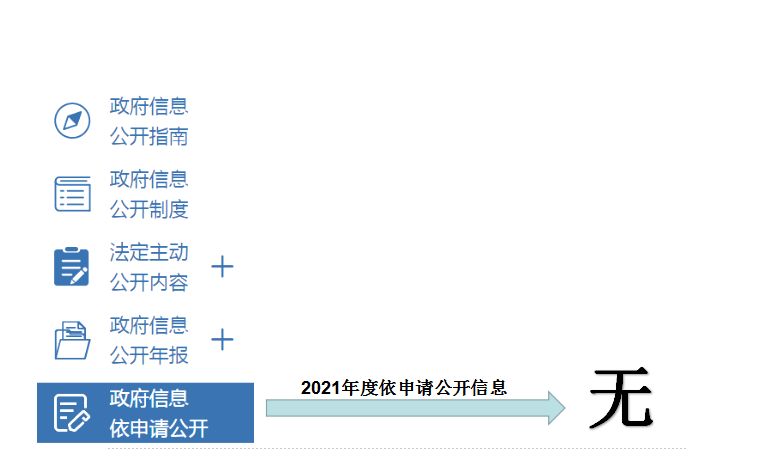 年度政府信息管理情况。2021年，淄博市张店区农业农村事业服务中心在区委、区政府和上级主管部门的正确领导下，高度重视政府信息公开工作，认真学习贯彻《中华人民共和国政府信息公开条例》精神，强化组织领导，制定工作方案，完善工作机制，拓展公开渠道，创新方式方法，突出重点，提升服务水平，有效保障中心各项工作的顺利开展。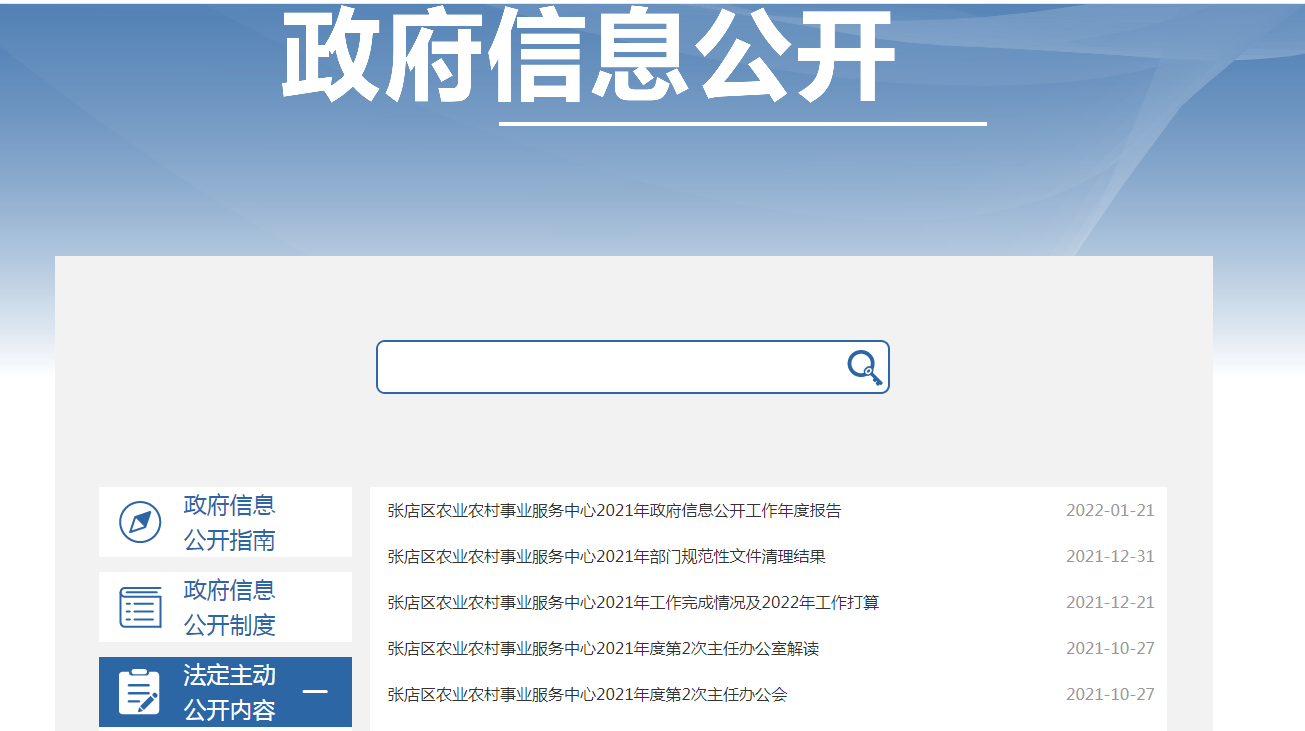 政府信息公开平台建设情况。中心按照“公开为常态，不公开为例外”的要求，认真做好政府信息公开工作。通过“融公开工作台”开设政府信息公开指南、政府信息公开制度、法定主动公开内容、政府信息公开年报、政府信息依申请公开等五大板块公开业务信息，通过本单位宣传公告栏和政府公开栏公开政策信息，并落实专人认真做好专栏的日常维护工作。监督保障情况一是高度重视，加强组织领导。中心高度重视政府信息公开工作，为保障政府信息公开工作开展，按照“公开为常态，不公开为例外”的要求，政府信息公开工作有专人负责，确保政府信息公开工作有组织、有部署、有落实、有督导。二是加强学习，夯实思想基础。中心加强政府公开宣传培训工作，促进中心政府公开工作的日常化、制度化、规范化。根据政府信息公开相关要求，制定区农服中心政府信息公开培训计划。三是工作考核情况。中心抓好常态化考核工作，把政府信息公开工作纳入日常工作重点内容，与日常工作同计划、同部署、同落实。四是社会评议和责任追究结果情况。在淄博市张店区政府门户网站设立机构职能、决策事项目录、公共资源配置等目录，自觉接受社会对中心开展农业农村事业服务工作的监督，目前未收到不良评议。主动公开政府信息情况收到和处理政府信息公开申请情况政府信息公开行政复议、行政诉讼情况五、政府信息公开工作存在的主要问题及改进情况2021年，区农服中心认真开展政府信息公开工作，取得一定工作成效的同时，还存在平时开展针对性业务培训较少、信息公开内容不够丰富、信息公开不及时等问题。2022年，我中心将继续做好政府信息公开的相关工作。一是加强培训，积极参加上级部门组织的业务培训，在日常工作中注重政府信息公开业务培训。强化人员管理，提升工作人员业务水平，认真做好政府信息公开工作。二是拓宽公开渠道、丰富公开内容，及时更新、维护公开信息，加强专栏维护力度，尤其是中心办公场所政务公开栏，落实信息上墙及时规范，确保公开渠道规范、畅通，方便公众查阅与监督。六、其他需要报告的事项人大代表建议和政协委员提案办理及吸收采纳情况。2021年淄博市张店区农业农村事业服务中心未承办人大建议和政协议案。第二十条第（一）项第二十条第（一）项第二十条第（一）项第二十条第（一）项信息内容本年制发件数本年废止件数现行有效件数规章000行政规范性文件000第二十条第（五）项第二十条第（五）项第二十条第（五）项第二十条第（五）项信息内容本年处理决定数量本年处理决定数量本年处理决定数量行政许可000第二十条第（六）项第二十条第（六）项第二十条第（六）项第二十条第（六）项信息内容本年处理决定数量本年处理决定数量本年处理决定数量行政处罚000行政强制000第二十条第（八）项第二十条第（八）项第二十条第（八）项第二十条第（八）项信息内容本年收费金额（单位：万元）本年收费金额（单位：万元）本年收费金额（单位：万元）行政事业性收费000（本列数据的勾稽关系为：第一项加第二项之和，等于第三项加第四项之和）（本列数据的勾稽关系为：第一项加第二项之和，等于第三项加第四项之和）（本列数据的勾稽关系为：第一项加第二项之和，等于第三项加第四项之和）申请人情况申请人情况申请人情况申请人情况申请人情况申请人情况申请人情况（本列数据的勾稽关系为：第一项加第二项之和，等于第三项加第四项之和）（本列数据的勾稽关系为：第一项加第二项之和，等于第三项加第四项之和）（本列数据的勾稽关系为：第一项加第二项之和，等于第三项加第四项之和）自然人法人或其他组织法人或其他组织法人或其他组织法人或其他组织法人或其他组织总计（本列数据的勾稽关系为：第一项加第二项之和，等于第三项加第四项之和）（本列数据的勾稽关系为：第一项加第二项之和，等于第三项加第四项之和）（本列数据的勾稽关系为：第一项加第二项之和，等于第三项加第四项之和）自然人商业企业科研机构社会公益组织法律服务机构其他总计一、本年新收政府信息公开申请数量一、本年新收政府信息公开申请数量一、本年新收政府信息公开申请数量0000000二、上年结转政府信息公开申请数量二、上年结转政府信息公开申请数量二、上年结转政府信息公开申请数量0000000三、本年度办理结果（一）予以公开（一）予以公开0000000三、本年度办理结果（二）部分公开（区分处理的，只计这一情形，不计其他情形）（二）部分公开（区分处理的，只计这一情形，不计其他情形）0000000三、本年度办理结果（三）不予公开1.属于国家秘密0000000三、本年度办理结果（三）不予公开2.其他法律行政法规禁止公开0000000三、本年度办理结果（三）不予公开3.危及“三安全一稳定”0000000三、本年度办理结果（三）不予公开4.保护第三方合法权益0000000三、本年度办理结果（三）不予公开5.属于三类内部事务信息0000000三、本年度办理结果（三）不予公开6.属于四类过程性信息0000000三、本年度办理结果（三）不予公开7.属于行政执法案卷0000000三、本年度办理结果（三）不予公开8.属于行政查询事项0000000三、本年度办理结果（四）无法提供1.本机关不掌握相关政府信息0000000三、本年度办理结果（四）无法提供2.没有现成信息需要另行制作0000000三、本年度办理结果（四）无法提供3.补正后申请内容仍不明确0000000三、本年度办理结果（五）不予处理1.信访举报投诉类申请0000000三、本年度办理结果（五）不予处理2.重复申请0000000三、本年度办理结果（五）不予处理3.要求提供公开出版物0000000三、本年度办理结果（五）不予处理4.无正当理由大量反复申请0000000三、本年度办理结果（五）不予处理5.要求行政机关确认或重新出具已获取信息0000000三、本年度办理结果（六）其他处理1.申请人无正当理由逾期不补正、行政机关不再处理其政府信息公开申请0000000三、本年度办理结果（六）其他处理2.申请人逾期未按收费通知要求缴纳费用、行政机关不再处理其政府信息公开申请0000000三、本年度办理结果（六）其他处理3.其他0000000三、本年度办理结果（七）总计（七）总计0000000四、结转下年度继续办理四、结转下年度继续办理四、结转下年度继续办理0000000行政复议行政复议行政复议行政复议行政复议行政诉讼行政诉讼行政诉讼行政诉讼行政诉讼行政诉讼行政诉讼行政诉讼行政诉讼行政诉讼结果维持结果纠正其他结果尚未审结总计未经复议直接起诉未经复议直接起诉未经复议直接起诉未经复议直接起诉未经复议直接起诉复议后起诉复议后起诉复议后起诉复议后起诉复议后起诉结果维持结果纠正其他结果尚未审结总计结果维持结果纠正其他结果尚未审结总计结果维持结果纠正其他结果尚未审结总计000000000000000